Evesham & District Wheelers Membership Application / Renewal Form Year 2018(This form must be filled in to renew or join the club for the year 2018)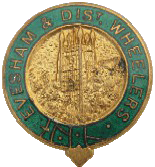 Name:Address:Postcode:					Email:Telephone: 					Mobile:Date of Birth:Emergency Contact:Name:Address:Telephone: 					Relationship:Are you joining Evesham Wheelers as a 1st claim club member? 	Yes/No (please circle which)Further information: Please write in the space below*the name of your 1st claim club, if you answered “no” in the line above*anything else you think the club should know about eg medical condition etc..The Disability Discrimination Act 1995 defines a disabled person as anyone with, ‘a physical or mentalimpairment, which has a substantial and long-term adverse effect on his or her ability to carry out normal day-to-day activities.’Do you consider yourself to have a disability? 					Yes NoIf yes, please state nature of disability or special needs.Parental Consent This MUST be signed by parent or guardian of young person U18 before taking part in any club activities.I agree to my son / daughter's membership of Evesham & District Wheelers and to taking part in club activities. Iunderstand and agree that my son / daughter participates entirely at his/ her own risk. I have considered the nature of the activities and have discussed them with my son/daughter. I am satisfied that my son /daughter is sufficiently responsible and competent to assume full and entire responsibility for his / her own safety.Signed Parent / Guardian 							DateMembership fees:You must have current third party insurance eg CTC/BC/LVRC etc.membership no. & renewal date to participate in club rides. Please give details to the right.Senior £13.00Additional family member £11.00Junior (under 18) FreeSocial member (not taking part in club cycling activities £13.00I apply to join / renew my membership of Evesham & District Wheelers and agree to abide by the rules of theclub, and confirm that I have read the Club Etiquette Code.Signed 										DateReturn form and payment or standing order to the Membership Secretary:John Jenkins, Oakdene, Manor Road, Wickhamford, Evesham, WR11 7SA